Приложение 13.3 ЗАЯВЛЕНИЕна закрытие виртуальной карты и возврат неиспользованного остаткаЯ, ____________________________________________________________________(Фамилия, Имя, Отчество)Прошу закрыть виртуальную карту и остаток неиспользованных средств:             Выдать наличными             Перечислить на мой счет в ПАО "САРОВБИЗНЕСБАНК»Получатель:________________________________________________________________номер счетаКарта: Причина:		 Окончание срока действия карты 			 Расторжение Договора до истечения срока действия картыПрошу произвести окончательный расчет по возврату неиспользованного остатка денежных средств по истечение 45 дней со дня подачи мной настоящего заявления или по истечение 45 дней после окончания срока действия карты, в зависимости от того какой из указанных сроков наступит ранее.  Подпись 																				Дата: «____»___________20___г.																																		Отметки БанкаЗаявление принял,  досрочное  закрытие карты осуществил:_____________________________________________________ Фамилия, Имя, ОтчествоДатаВозврат осуществил_____________________________________________________ Фамилия, Имя, Отчество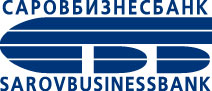 Публичное акционерное общество"САРОВБИЗНЕСБАНК"********